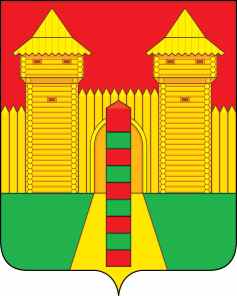 АДМИНИСТРАЦИЯ  МУНИЦИПАЛЬНОГО  ОБРАЗОВАНИЯ «ШУМЯЧСКИЙ   РАЙОН» СМОЛЕНСКОЙ  ОБЛАСТИПОСТАНОВЛЕНИЕот 04.03.2024г. № 104        п. ШумячиВ соответствии с постановлением Администрации Смоленской области от 28.11.2013 г. № 974 «Об утверждении областной государственной программы «Социальная поддержка граждан, проживающих на территории Смоленской области», постановлением Администрации Смоленской области от 26.03.2014 г. № 213 «Об утверждении Порядка организации работы по улучшению жилищных условий молодых семей», определяющим порядок постановки на очередь и получение субсидий, в связи с выдачей Свидетельства о праве на получение социальной выплаты на приобретение жилого помещения или создание объекта индивидуального жилищного строительства от 19.02.2024 г. МС № 422,Администрация муниципального образования «Шумячский район» Смоленской областиП О С Т А Н О В Л Я Е Т:Исключить из списка молодых семей - участников областной государственной программы «Социальная поддержка граждан, проживающих на территории Смоленской области» семью Костюченко Екатерины Александровны, 13.09.1992 года рождения, в составе семьи из трёх человек, в том числе: Костюченко Евгений Сергеевич – муж, 08.09.1990 года рождения, Костюченко Кира Евгеньевна – дочь, 01.07.2015 года рождения.Контроль за исполнением настоящего постановления возложить на начальника Отдела по культуре и спорту Администрации муниципального образования «Шумячский район» Смоленской области Т.Г. Семенову.И.п. Главы муниципального образования                                                                                «Шумячский район» Смоленской области                                          Д.А. Каменев   Об исключении из списка молодых семей – участников областной государственной программы «Социальная поддержка граждан, проживающих на территории Смоленской области» 
